Государственное учреждение - Отделение Пенсионного фонда Российской Федерации 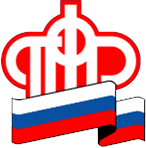 по Калининградской областиЛичный кабинет на сайте Пенсионного ФондаКалининград,  5  июля 2021 г. Личный кабинет застрахованного лица на сайте ПФР является информационной системой ПФР, созданной в целях повышения комфортности для граждан при обращении за государственными услугами ПФР.В настоящее время через Личный кабинет на сайте ПФР граждане имеют возможность, не выходя из дома, обратиться за получением наиболее востребованных услуг ПФР, таких как назначение пенсии, доставка пенсии, выплата за счет средств материнского (семейного) капитала.Граждане, которые еще только формируют свою будущую пенсию, имеют возможность в Личном кабинете гражданина получать информацию о состоянии их индивидуального лицевого счета в системе обязательного пенсионного страхования, в том числе о сумме страховых взносов, уплаченных их работодателем (работодателями).Сервис по предварительной записи на прием в территориальный орган ПФР в Личном кабинете гражданина позволяет выбрать наиболее удобное время и день обращения в территориальный орган ПФР за получением услуг ПФР.Кроме того, в Личном кабинете гражданам предоставляется возможность получить ряд документов не выходя из дома, например, справку о назначенных пенсиях и социальных выплатах на дату, справку о праве на получение НСУ.Для входа в Личный кабинет необходимо иметь подтвержденную учетную запись сайта «Госуслуги» (ЕСИА).Задать вопросы специалистам ПФР возможно по телефону горячей линии          8 800 600 02 49.